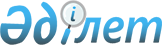 О внесении изменений в решение маслихата от 24 декабря 2015 года № 417 "О районном бюджете Карабалыкского района на 2016-2018 годы"Решение маслихата Карабалыкского района Костанайской области от 10 ноября 2016 года № 68. Зарегистрировано Департаментом юстиции Костанайской области 16 ноября 2016 года № 6702      В соответствии с пунктом 1 статьи 109 Бюджетного кодекса Республики Казахстан от 4 декабря 2008 года Карабалыкский районный маслихат РЕШИЛ:

      1. Внести в решение маслихата от 24 декабря 2015 года № 417 "О районном бюджете Карабалыкского района на 2016-2018 годы" (зарегистрировано в Реестре государственной регистрации нормативных правовых актов № 6100, опубликовано 7 января 2016 года в районной газете "Айна") следующие изменения:

      пункт 1 указанного решения изложить в новой редакции:

      "1. Утвердить районный бюджет Карабалыкского района на 2016-2018 годы согласно приложениям 1, 2 и 3 соответственно, в том числе на 2016 год в следующих объемах:

      1) доходы – 2 693 726,1 тысяч тенге, в том числе по:

      налоговым поступлениям – 666 465,0 тысячи тенге;

      неналоговым поступлениям – 9 538,0 тысяч тенге;

      поступлениям от продажи основного капитала – 3 594,0 тысячи тенге;

      поступлениям трансфертов – 2 014 129,1 тысяч тенге;

      2) затраты – 2 748 462,5 тысяч тенге;

      3) чистое бюджетное кредитование – 800 212,0 тысяч тенге, в том числе:

      бюджетные кредиты – 821 148,0 тысяч тенге;

      погашение бюджетных кредитов – 20 936,0 тысяч тенге;

      4) сальдо по операциям с финансовыми активами – 0,0 тысяч тенге;

      5) дефицит (профицит) бюджета – -854 948,4 тысяч тенге;

      6) финансирование дефицита (использование профицита) бюджета – 854 948,4 тысяч тенге.";

      пункт 9 указанного решения изложить в новой редакции:

      "9. Утвердить резерв местного исполнительного органа Карабалыкского района на 2016 год в сумме 0,0 тысяч тенге.";

      приложения 1, 5, 6 к указанному решению изложить в новой редакции согласно приложениям 1, 2, 3 к настоящему решению.

      2. Настоящее решение вводится в действие с 1 января 2016 года.



      "СОГЛАСОВАНО"

      Руководитель государственного учреждения

      "Отдел финансов акимата Карабалыкского района"

      ________________ И. Захария

      10 ноября 2016 года

      "СОГЛАСОВАНО"

      Руководитель государственного учреждения

      "Отдел экономики и бюджетного планирования

      акимата Карабалыкского района"

      ________________ М. Шайхинов

      10 ноября 2016 года

 Районный бюджет Карабалыкского района на 2016 год Перечень бюджетных программ поселка, села, сельского округа на 2016 год Трансферты органам местного самоуправления, распределенные по сельским округам
					© 2012. РГП на ПХВ «Институт законодательства и правовой информации Республики Казахстан» Министерства юстиции Республики Казахстан
				
      Председатель внеочередной сессии

А. Бисенов

      Секретарь районного маслихата

А. Тюлюбаев
Приложение 1
к решению маслихата
от 10 ноября 2016 года № 68Приложение 1
к решению маслихата
от 24 декабря 2015 года № 417Категория

Категория

Категория

Категория

Категория

Сумма,
тысяч тенге

Класс

Класс

Класс

Класс

Сумма,
тысяч тенге

Подкласс

Подкласс

Подкласс

Сумма,
тысяч тенге

Наименование

Сумма,
тысяч тенге

I. Доходы

2693726,1

1

Налоговые поступления

666465,0

01

Подоходный налог

252141,0

2

Индивидуальный подоходный налог

252141,0

03

Социальный налог

133169,0

1

Социальный налог

133169,0

04

Hалоги на собственность

188223,0

1

Hалоги на имущество

131148,0

3

Земельный налог

7353,0

4

Hалог на транспортные средства

44812,0

5

Единый земельный налог

4910,0

05

Внутренние налоги на товары, работы и услуги

88192,0

2

Акцизы

1762,0

3

Поступления за использование природных и других ресурсов

68633,0

4

Сборы за ведение предпринимательской и профессиональной деятельности

17679,0

5

Налог на игорный бизнес

118,0

08

Обязательные платежи, взимаемые за совершение юридически значимых действий и (или) выдачу документов уполномоченными на то государственными органами или должностными лицами

4740,0

1

Государственная пошлина

4740,0

2

Неналоговые поступления

9538,0

01

Доходы от государственной собственности

2340,0

5

Доходы от аренды имущества, находящегося в государственной собственности

2312,0

7

Вознаграждения по кредитам, выданным из государственного бюджета 

28,0

02

Поступления от реализации товаров (работ, услуг) государственными учреждениями, финансируемыми из государственного бюджета

2736,0

1

Поступления от реализации товаров (работ, услуг) государственными учреждениями, финансируемыми из государственного бюджета

2736,0

04

Штрафы, пени, санкции, взыскания, налагаемые государственными учреждениями, финансируемыми из государственного бюджета, а также содержащимися и финансируемыми из бюджета (сметы расходов) Национального Банка Республики Казахстан

451,0

1

Штрафы, пени, санкции, взыскания, налагаемые государственными учреждениями, финансируемыми из государственного бюджета, а также содержащимися и финансируемыми из бюджета (сметы расходов) Национального Банка Республики Казахстан, за исключением поступлений от организаций нефтяного сектора

451,0

06

Прочие неналоговые поступления

4011,0

1

Прочие неналоговые поступления

4011,0

3

Поступления от продажи основного капитала

3594,0

01

Продажа государственного имущества, закрепленного за государственными учреждениями

317,0

1

Продажа государственного имущества, закрепленного за государственными учреждениями

317,0

03

Продажа земли и нематериальных активов

3277,0

1

Продажа земли

2928,0

2

Продажа нематериальных активов

349,0

4

Поступления трансфертов 

2014129,1

02

Трансферты из вышестоящих органов государственного управления

2014129,1

2

Трансферты из областного бюджета

2014129,1

Функциональная группа

Функциональная группа

Функциональная группа

Функциональная группа

Функциональная группа

Сумма,
тысяч тенге

Функциональная подгруппа

Функциональная подгруппа

Функциональная подгруппа

Функциональная подгруппа

Сумма,
тысяч тенге

Администратор бюджетных программ

Администратор бюджетных программ

Администратор бюджетных программ

Сумма,
тысяч тенге

Программа

Программа

Сумма,
тысяч тенге

II. Затраты

2748462,5

01

Государственные услуги общего характера

316623,4

1

Представительные, исполнительные и другие органы, выполняющие общие функции государственного управления

265380,6

112

Аппарат маслихата района (города областного значения)

18099,0

001

Услуги по обеспечению деятельности маслихата района (города областного значения)

18099,0

122

Аппарат акима района (города областного значения)

83059,9

001

Услуги по обеспечению деятельности акима района (города областного значения)

83059,9

123

Аппарат акима района в городе, города районного значения, поселка, села, сельского округа

164221,7

001

Услуги по обеспечению деятельности акима района в городе, города районного значения, поселка, села, сельского округа

164221,7

2

Финансовая деятельность

22700,2

452

Отдел финансов района (города областного значения)

22700,2

001

Услуги по реализации государственной политики в области исполнения бюджета и управления коммунальной собственностью района (города областного значения)

18698,4

003

Проведение оценки имущества в целях налогообложения

664,6

010

Приватизация, управление коммунальным имуществом, постприватизационная деятельность и регулирование споров, связанных с этим

3337,2

5

Планирование и статистическая деятельность

15407,6

453

Отдел экономики и бюджетного планирования района (города областного значения)

15407,6

001

Услуги по реализации государственной политики в области формирования и развития экономической политики, системы государственного планирования

15407,6

9

Прочие государственные услуги общего характера

13135,0

458

Отдел жилищно-коммунального хозяйства, пассажирского транспорта и автомобильных дорог района (города областного значения)

13055,0

001

Услуги по реализации государственной политики на местном уровне в области жилищно-коммунального хозяйства, пассажирского транспорта и автомобильных дорог

12646,0

067

Капитальные расходы подведомственных государственных учреждений и организаций

409,0

467

Отдел строительства района (города областного значения)

80,0

040

Развитие объектов государственных органов

80,0

02

Оборона

6350,2

1

Военные нужды

6185,2

122

Аппарат акима района (города областного значения)

6185,2

005

Мероприятия в рамках исполнения всеобщей воинской обязанности

6185,2

2

Организация работы по чрезвычайным ситуациям

165,0

122

Аппарат акима района (города областного значения)

165,0

006

Предупреждение и ликвидация чрезвычайных ситуаций масштаба района (города областного значения)

165,0

04

Образование

1867098,5

1

Дошкольное воспитание и обучение

170403,3

464

Отдел образования района (города областного значения)

170403,3

009

Обеспечение деятельности организаций дошкольного воспитания и обучения

92310,0

040

Реализация государственного образовательного заказа в дошкольных организациях образования

78093,3

2

Начальное, основное среднее и общее среднее образование

1629665,3

123

Аппарат акима района в городе, города районного значения, поселка, села, сельского округа

3669,0

005

Организация бесплатного подвоза учащихся до школы и обратно в сельской местности

3669,0

464

Отдел образования района (города областного значения)

1581540,3

003

Общеобразовательное обучение 

1501609,6

006

Дополнительное образование для детей 

79930,7

465

Отдел физической культуры и спорта района (города областного значения)

44456,0

017

Дополнительное образование для детей и юношества по спорту

44456,0

9

Прочие услуги в области образования

67029,9

464

Отдел образования района (города областного значения)

67029,9

001

Услуги по реализации государственной политики на местном уровне в области образования 

19073,1

005

Приобретение и доставка учебников, учебно-методических комплексов для государственных учреждений образования района (города областного значения)

12654,0

015

Ежемесячные выплаты денежных средств опекунам (попечителям) на содержание ребенка-сироты (детей-сирот), и ребенка (детей), оставшегося без попечения родителей

12906,8

029

Обследование психического здоровья детей и подростков и оказание психолого-медико-педагогической консультативной помощи населению

12476,0

067

Капитальные расходы подведомственных государственных учреждений и организаций

9920,0

06

Социальная помощь и социальное обеспечение

127473,0

1

Социальное обеспечение

17799,6

451

Отдел занятости и социальных программ района (города областного значения)

13231,7

005

Государственная адресная социальная помощь

193,2

016

Государственные пособия на детей до 18 лет

12156,5

025

Внедрение обусловленной денежной помощи по проекту Өрлеу

882,0

464

Отдел образования района (города областного значения)

4567,9

030

Содержание ребенка (детей), переданного патронатным воспитателям

4567,9

2

Социальная помощь

85258,9

451

Отдел занятости и социальных программ района (города областного значения)

85258,9

002

Программа занятости

11200,0

006

Оказание жилищной помощи

690,0

007

Социальная помощь отдельным категориям нуждающихся граждан по решениям местных представительных органов

15799,7

010

Материальное обеспечение детей-инвалидов, воспитывающихся и обучающихся на дому

1258,7

014

Оказание социальной помощи нуждающимся гражданам на дому

51173,8

017

Обеспечение нуждающихся инвалидов обязательными гигиеническими средствами и предоставление услуг специалистами жестового языка, индивидуальными помощниками в соответствии с индивидуальной программой реабилитации инвалида

5136,7

9

Прочие услуги в области социальной помощи и социального обеспечения

24414,5

451

Отдел занятости и социальных программ района (города областного значения)

23720,5

001

Услуги по реализации государственной политики на местном уровне в области обеспечения занятости и реализации социальных программ для населения

19152,5

011

Оплата услуг по зачислению, выплате и доставке пособий и других социальных выплат

403,0

050

Реализация Плана мероприятий по обеспечению прав и улучшению качества жизни инвалидов в Республике Казахстан на 2012 – 2018 годы

4165,0

458

Отдел жилищно-коммунального хозяйства, пассажирского транспорта и автомобильных дорог района (города областного значения)

694,0

050

Реализация Плана мероприятий по обеспечению прав и улучшению качества жизни инвалидов в Республике Казахстан на 2012 – 2018 годы

694,0

07

Жилищно-коммунальное хозяйство

56462,4

1

Жилищное хозяйство

20019,1

455

Отдел культуры и развития языков района (города областного значения)

5525,2

024

Ремонт объектов в рамках развития городов и сельских населенных пунктов по Дорожной карте занятости 2020

5525,2

458

Отдел жилищно-коммунального хозяйства, пассажирского транспорта и автомобильных дорог района (города областного значения)

6152,8

003

Организация сохранения государственного жилищного фонда

577,8

041

Ремонт и благоустройство объектов в рамках развития городов и сельских населенных пунктов по Дорожной карте занятости 2020

5575,0

464

Отдел образования района (города областного значения)

8313,9

026

Ремонт объектов в рамках развития городов и сельских населенных пунктов по Дорожной карте занятости 2020

8313,9

467

Отдел строительства района (города областного значения)

27,2

004

Проектирование, развитие и (или) обустройство инженерно-коммуникационной инфраструктуры

27,2

2

Коммунальное хозяйство

1359,9

458

Отдел жилищно-коммунального хозяйства, пассажирского транспорта и автомобильных дорог района (города областного значения)

212,0

029

Развитие системы водоснабжения и водоотведения

212,0

467

Отдел строительства района (города областного значения)

1147,9

006

Развитие системы водоснабжения и водоотведения

17,9

058

Развитие системы водоснабжения и водоотведения в сельских населенных пунктах

1130,0

3

Благоустройство населенных пунктов

35083,4

123

Аппарат акима района в городе, города районного значения, поселка, села, сельского округа

35083,4

008

Освещение улиц населенных пунктов

15319,4

009

Обеспечение санитарии населенных пунктов

9745,0

010

Содержание мест захоронений и погребение безродных

569,0

011

Благоустройство и озеленение населенных пунктов

9450,0

08

Культура, спорт, туризм и информационное пространство

192927,3

1

Деятельность в области культуры

77013,0

455

Отдел культуры и развития языков района (города областного значения)

77013,0

003

Поддержка культурно-досуговой работы

77013,0

2

Спорт 

25749,8

465

Отдел физической культуры и спорта района (города областного значения)

25749,8

001

Услуги по реализации государственной политики на местном уровне в сфере физической культуры и спорта

9677,9

005

Развитие массового спорта и национальных видов спорта

11655,0

006

Проведение спортивных соревнований на районном (города областного значения) уровне

891,0

007

Подготовка и участие членов сборных команд района (города областного значения) по различным видам спорта на областных спортивных соревнованиях

3525,9

3

Информационное пространство

63753,6

455

Отдел культуры и развития языков района (города областного значения)

60933,6

006

Функционирование районных (городских) библиотек

49449,0

007

Развитие государственного языка и других языков народа Казахстана

11484,6

456

Отдел внутренней политики района (города областного значения)

2820,0

002

Услуги по проведению государственной информационной политики

2820,0

9

Прочие услуги по организации культуры, спорта, туризма и информационного пространства

26410,9

455

Отдел культуры и развития языков района (города областного значения)

12693,9

001

Услуги по реализации государственной политики на местном уровне в области развития языков и культуры

9751,2

032

Капитальные расходы подведомственных государственных учреждений и организаций

2942,7

456

Отдел внутренней политики района (города областного значения)

13717,0

001

Услуги по реализации государственной политики на местном уровне в области информации, укрепления государственности и формирования социального оптимизма граждан

9666,0

003

Реализация мероприятий в сфере молодежной политики

4051,0

09

Топливно-энергетический комплекс и недропользование

57,4

1

Топливо и энергетика

57,4

467

Отдел строительства района (города областного значения)

57,4

009

Развитие теплоэнергетической системы

57,4

10

Сельское, водное, лесное, рыбное хозяйство, особо охраняемые природные территории, охрана окружающей среды и животного мира, земельные отношения

104063,7

1

Сельское хозяйство

61435,7

453

Отдел экономики и бюджетного планирования района (города областного значения)

16321,0

099

Реализация мер по оказанию социальной поддержки специалистов

16321,0

462

Отдел сельского хозяйства района (города областного значения)

23987,7

001

Услуги по реализации государственной политики на местном уровне в сфере сельского хозяйства

21477,7

006

Капитальные расходы государственного органа

2510,0

473

Отдел ветеринарии района (города областного значения)

21127,0

001

Услуги по реализации государственной политики на местном уровне в сфере ветеринарии

10225,0

006

Организация санитарного убоя больных животных

369,6

007

Организация отлова и уничтожения бродячих собак и кошек

 601,0

047

Возмещение владельцам стоимости обезвреженных (обеззараженных) и переработанных без изъятия животных, продукции и сырья животного происхождения, представляющих опасность для здоровья животных и человека

9931,4

6

Земельные отношения

11727,0

463

Отдел земельных отношений района (города областного значения)

11727,0

001

Услуги по реализации государственной политики в области регулирования земельных отношений на территории района (города областного значения)

11727,0

9

Прочие услуги в области сельского, водного, лесного, рыбного хозяйства, охраны окружающей среды и земельных отношений

30901,0

473

Отдел ветеринарии района (города областного значения)

30901,0

011

Проведение противоэпизоотических мероприятий

30901,0

11

Промышленность, архитектурная, градостроительная и строительная деятельность

17586,9

2

Архитектурная, градостроительная и строительная деятельность

17586,9

467

Отдел строительства района (города областного значения)

9119,9

001

Услуги по реализации государственной политики на местном уровне в области строительства

9119,9

468

Отдел архитектуры и градостроительства района (города областного значения)

8467,0

001

Услуги по реализации государственной политики в области архитектуры и градостроительства на местном уровне

8467,0

12

Транспорт и коммуникации

40205,4

1

Автомобильный транспорт

40205,4

123

Аппарат акима района в городе, города районного значения, поселка, села, сельского округа

2402,0

013

Обеспечение функционирования автомобильных дорог в городах районного значения, поселках, селах, сельских округах

2402,0

458

Отдел жилищно-коммунального хозяйства, пассажирского транспорта и автомобильных дорог района (города областного значения)

37803,4

023

Обеспечение функционирования автомобильных дорог 

37803,4

13

Прочие

9487,0

3

Поддержка предпринимательской деятельности и защита конкуренции

9487,0

469

Отдел предпринимательства района (города областного значения)

9487,0

001

Услуги по реализации государственной политики на местном уровне в области развития предпринимательства

9487,0

14

Обслуживание долга

31,4

1

Обслуживание долга

31,4

452

Отдел финансов района (города областного значения)

31,4

013

Обслуживание долга местных исполнительных органов по выплате вознаграждений и иных платежей по займам из областного бюджета

31,4

15

Трансферты

10095,9

1

Трансферты

10095,9

452

Отдел финансов района (города областного значения)

10095,9

006

Возврат неиспользованных (недоиспользованных) целевых трансфертов

416,9

051

Трансферты органам местного самоуправления

9679,0

III. Чистое бюджетное кредитование

800212,0

Бюджетные кредиты 

821148,0

07

Жилищно-коммунальное хозяйство

767063,0

1

Жилищное хозяйство

767063,0

458

Отдел жилищно-коммунального хозяйства, пассажирского транспорта и автомобильных дорог района (города областного значения)

767063,0

053

Кредитование на реконструкцию и строительство системы тепло-водоснабжения и водоотведения

767063,0

10

Сельское, водное, лесное, рыбное хозяйство, особо охраняемые природные территории, охрана окружающей среды и животного мира, земельные отношения

54085,0

1

Сельское хозяйство

54085,0

453

Отдел экономики и бюджетного планирования района (города областного значения)

54085,0

006

Бюджетные кредиты для реализации мер социальной поддержки специалистов

54085,0

Категория

Категория

Категория

Категория

Категория

Сумма,
тысяч тенге

Класс

Класс

Класс

Класс

Сумма,
тысяч тенге

Подкласс

Подкласс

Подкласс

Сумма,
тысяч тенге

Наименование

Сумма,
тысяч тенге

5

Погашение бюджетных кредитов

20936,0

01

Погашение бюджетных кредитов

20936,0

1

Погашение бюджетных кредитов, выданных из государственного бюджета

20936,0

IV. Сальдо по операциям с финансовыми активами

0,0

Приобретение финансовых активов

0,0

V. Дефицит (профицит) бюджета

-854948,4

VI. Финансирование дефицита (использование профицита) бюджета

854948,4

Категория

Категория

Категория

Категория

Категория

Сумма,
тысяч тенге

Класс

Класс

Класс

Класс

Сумма,
тысяч тенге

Подкласс

Подкласс

Подкласс

Сумма,
тысяч тенге

Наименование

Сумма,
тысяч тенге

7

Поступление займов

821077,0

01

Внутренние государственные займы

821077,0

2

Договоры займа

821077,0

16

Погашение займов

20936,0

1

Погашение займов

20936,0

452

Отдел финансов района (города областного значения)

20936,0

008

Погашение долга местного исполнительного органа перед вышестоящим бюджетом

20936,0

Категория

Категория

Категория

Категория

Категория

Сумма,
тысяч тенге

Класс

Класс

Класс

Класс

Сумма,
тысяч тенге

Подкласс

Подкласс

Подкласс

Сумма,
тысяч тенге

Наименование

Сумма,
тысяч тенге

8

Используемые остатки бюджетных средств

54807,4

01

Остатки бюджетных средств

54807,4

1

Свободные остатки бюджетных средств

54807,4

Приложение 2
к решению маслихата
от 10 ноября 2016 года № 68Приложение 5
к решению маслихата
от 24 декабря 2015 года № 417Функциональная группа

Функциональная группа

Функциональная группа

Функциональная группа

Функциональная группа

Функциональная подгруппа

Функциональная подгруппа

Функциональная подгруппа

Функциональная подгруппа

Администратор бюджетных программ

Администратор бюджетных программ

Администратор бюджетных программ

Программа

Программа

Наименование

01

Государственные услуги общего характера

1

Представительные, исполнительные и другие органы, выполняющие общие функции государственного управления

123

Аппарат акима района в городе, города районного значения, поселка, села, сельского округа

123

Государственное учреждение "Аппарат акима поселка Карабалык"

001

Услуги по обеспечению деятельности акима района в городе, города районного значения, поселка, села, сельского округа

123

Государственное учреждение "Аппарат акима Белоглинского сельского округа"

001

Услуги по обеспечению деятельности акима района в городе, города районного значения, поселка, села, сельского округа

123

Государственное учреждение "Аппарат акима Боскольского сельского округа"

001

Услуги по обеспечению деятельности акима района в городе, города районного значения, поселка, села, сельского округа

123

Государственное учреждение "Аппарат акима Бурлинского сельского округа"

001

Услуги по обеспечению деятельности акима района в городе, города районного значения, поселка, села, сельского округа

123

Государственное учреждение "Аппарат акима Есенкольского сельского округа"

001

Услуги по обеспечению деятельности акима района в городе, города районного значения, поселка, села, сельского округа

123

Государственное учреждение "Аппарат акима Карабалыкского сельского округа"

001

Услуги по обеспечению деятельности акима района в городе, города районного значения, поселка, села, сельского округа

123

Государственное учреждение "Аппарат акима Кустанайского сельского округа"

001

Услуги по обеспечению деятельности акима района в городе, города районного значения, поселка, села, сельского округа

123

Государственное учреждение "Аппарат акима Михайловского сельского округа"

001

Услуги по обеспечению деятельности акима района в городе, города районного значения, поселка, села, сельского округа

123

Государственное учреждение "Аппарат акима Новотроицкого сельского округа"

001

Услуги по обеспечению деятельности акима района в городе, города районного значения, поселка, села, сельского округа

123

Государственное учреждение "Аппарат акима Побединского сельского округа"

001

Услуги по обеспечению деятельности акима района в городе, города районного значения, поселка, села, сельского округа

123

Государственное учреждение "Аппарат акима Славенского сельского округа"

001

Услуги по обеспечению деятельности акима района в городе, города районного значения, поселка, села, сельского округа

123

Государственное учреждение "Аппарат акима Смирновского сельского округа"

001

Услуги по обеспечению деятельности акима района в городе, города районного значения, поселка, села, сельского округа

123

Государственное учреждение "Аппарат акима Станционного сельского округа"

001

Услуги по обеспечению деятельности акима района в городе, города районного значения, поселка, села, сельского округа

123

Государственное учреждение "Аппарат акима села Тогузак"

001

Услуги по обеспечению деятельности акима района в городе, города районного значения, поселка, села, сельского округа

123

Государственное учреждение "Аппарат акима Урнекского сельского округа"

001

Услуги по обеспечению деятельности акима района в городе, города районного значения, поселка, села, сельского округа

04

Образование

2

Начальное, основное среднее и общее среднее образование

123

Аппарат акима района в городе, города районного значения, поселка, села, сельского округа

123

Государственное учреждение "Аппарат акима Карабалыкского сельского округа"

005

Организация бесплатного подвоза учащихся до школы и обратно в сельской местности

123

Государственное учреждение "Аппарат акима Михайловского сельского округа"

005

Организация бесплатного подвоза учащихся до школы и обратно в сельской местности

123

Государственное учреждение "Аппарат акима Новотроицкого сельского округа"

005

Организация бесплатного подвоза учащихся до школы и обратно в сельской местности

123

Государственное учреждение "Аппарат акима Побединского сельского округа"

005

Организация бесплатного подвоза учащихся до школы и обратно в сельской местности

123

Государственное учреждение "Аппарат акима Смирновского сельского округа"

005

Организация бесплатного подвоза учащихся до школы и обратно в сельской местности

123

Государственное учреждение "Аппарат акима Урнекского сельского округа"

005

Организация бесплатного подвоза учащихся до школы и обратно в сельской местности

07

Жилищно-коммунальное хозяйство

3

Благоустройство населенных пунктов

123

Аппарат акима района в городе, города районного значения, поселка, села, сельского округа

123

Государственное учреждение "Аппарат акима поселка Карабалык"

008

Освещение улиц населенных пунктов

009

Обеспечение санитарии населенных пунктов

010

Содержание мест захоронений и погребение безродных

011

Благоустройство и озеленение населенных пунктов

123

Государственное учреждение "Аппарат акима Белоглинского сельского округа"

008

Освещение улиц населенных пунктов

009

Обеспечение санитарии населенных пунктов

123

Государственное учреждение "Аппарат акима Боскольского сельского округа"

008

Освещение улиц населенных пунктов

123

Государственное учреждение "Аппарат акима Бурлинского сельского округа"

008

Освещение улиц населенных пунктов

009

Обеспечение санитарии населенных пунктов

011

Благоустройство и озеленение населенных пунктов

123

Государственное учреждение "Аппарат акима Есенкольского сельского округа"

008

Освещение улиц населенных пунктов

009

Обеспечение санитарии населенных пунктов

010

Содержание мест захоронений и погребение безродных

123

Государственное учреждение "Аппарат акима Карабалыкского сельского округа"

008

Освещение улиц населенных пунктов

009

Обеспечение санитарии населенных пунктов

123

Государственное учреждение "Аппарат акима Кустанайского сельского округа"

008

Освещение улиц населенных пунктов

009

Обеспечение санитарии населенных пунктов

123

Государственное учреждение "Аппарат акима Михайловского сельского округа"

008

Освещение улиц населенных пунктов

009

Обеспечение санитарии населенных пунктов

123

Государственное учреждение "Аппарат акима Новотроицкого сельского округа"

008

Освещение улиц населенных пунктов

009

Обеспечение санитарии населенных пунктов

010

Содержание мест захоронений и погребение безродных

123

Государственное учреждение "Аппарат акима Побединского сельского округа"

008

Освещение улиц населенных пунктов

009

Обеспечение санитарии населенных пунктов

123

Государственное учреждение "Аппарат акима Славенского сельского округа"

008

Освещение улиц населенных пунктов

009

Обеспечение санитарии населенных пунктов

010

Содержание мест захоронений и погребение безродных

123

Государственное учреждение "Аппарат акима Смирновского сельского округа"

008

Освещение улиц населенных пунктов

009

Обеспечение санитарии населенных пунктов

123

Государственное учреждение "Аппарат акима Станционного сельского округа"

008

Освещение улиц населенных пунктов

009

Обеспечение санитарии населенных пунктов

123

Государственное учреждение "Аппарат акима села Тогузак"

008

Освещение улиц населенных пунктов

009

Обеспечение санитарии населенных пунктов

123

Государственное учреждение "Аппарат акима Урнекского сельского округа"

008

Освещение улиц населенных пунктов

009

Обеспечение санитарии населенных пунктов

12

Транспорт и коммуникации

9

Автомобильный транспорт

123

Аппарат акима района в городе, города районного значения, поселка, села, сельского округа

123

Государственное учреждение "Аппарат акима поселка Карабалык"

013

Обеспечение функционирования автомобильных дорог в городах районного значения, поселках, селах, сельских округах

123

Государственное учреждение "Аппарат акима Новотроицкого сельского округа"

013

Обеспечение функционирования автомобильных дорог в городах районного значения, поселках, селах, сельских округах

Приложение 3
к решению маслихата
от 10 ноября 2016 года № 68Приложение 6
к решению маслихата
от 24 декабря 2015 года № 417п/п

Наименование округа

Сумма

1

Государственное учреждение "Аппарат акима Белоглинского сельского округа"

384,8

2

Государственное учреждение "Аппарат акима Боскольского сельского округа"

404,8

3

Государственное учреждение "Аппарат акима Бурлинского сельского округа"

574,8

4

Государственное учреждение "Аппарат акима Есенкольского сельского округа"

384,8

5

Государственное учреждение "Аппарат акима Карабалыкского сельского округа"

504,8

6

Государственное учреждение "Аппарат акима Кустанайского сельского округа"

1100,7

7

Государственное учреждение "Аппарат акима Михайловского сельского округа"

534,8

8

Государственное учреждение "Аппарат акима Новотроицкого сельского округа"

527,8

9

Государственное учреждение "Аппарат акима Побединского сельского округа"

607,8

10

Государственное учреждение "Аппарат акима Славенского сельского округа"

461,3

11

Государственное учреждение "Аппарат акима Смирновского сельского округа"

454,8

12

Государственное учреждение "Аппарат акима Станционного сельского округа"

627,7

13

Государственное учреждение "Аппарат акима села Тогузак"

120,0

14

Государственное учреждение "Аппарат акима Урнекского сельского округа"

734,8

15

Государственное учреждение "Аппарат акима поселка Карабалык"

2255,3

ИТОГО

9679,0

